Câmara Municipal de Itaquaquecetuba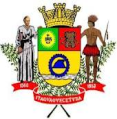 Estado de São PauloINDICAÇÃO Nº               832            /2019.INDICO À MESA, ao depois de cumpridas as formalidades regimentais, seja oficiado ao Exmo. Sr. Prefeito Municipal, providências junto à Secretaria Municipal de Serviços Urbanos, solicitando que seja realizado o Serviço de Desobstrução de Galerias , Rua Santa Virginia altura do numero 12, localizada no Bairro Chácara Escolástica , neste município.Plenário Vereador Maurício Alves Braz, em 20 de maio de 2019.CELSO REIS                             Vereador                               PSDB